ConditionsCopy and paste the technique, unit, duration and response requirements directly from the syllabus. Identify if it will be a group or individual task. Add other resource information as needed or delete these fields as needed.TaskAdd task, i.e. copy and paste the task information from the relevant unit and then contextualise the task to align it to your school and student needs.Suggested items to include are:purpose of the taskinformation about the audiencerelevance of the instrument to the unit of workdescription of the problem or scenario that students will address when completing the taskdelete if the context is not needed in your subject. ScenarioProvide a scenario that students can respond to.SpecificationsCopy and paste the specifications directly from the syllabus. You can then contextualise this further to align to the specific task you have developed.To complete this task, you will:CheckpointsInsert or delete due dates and sign-off as required. Insert a maximum of five checkpoints.Authentication strategiesSelect at least one strategy from the following list. Delete strategies not required.The teacher will provide class time for task completion.Students will produce sections of the final response under supervised conditions.Students will each produce a unique response by … Students will provide documentation of their progress .The teacher will collect copies of the student response and monitor at key junctures.The teacher will collect and annotate drafts.The teacher will conduct interviews or consultations with each student as they develop the response.Students will use plagiarism-detection software at submission of the response.Students must acknowledge all sources.Students must submit a declaration of authenticity.Students will produce summaries during the response preparation.The teacher will conduct interviews after submission to clarify or explore aspects of the response.The teacher will compare the responses of students who have worked together in groups.The teacher will ensure class cross-marking occurs.ScaffoldingDelete this heading and section if no scaffolding will be used.Instrument-specific standards  © State of Queensland (QCAA) 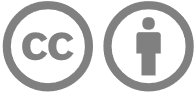 Licence: https://creativecommons.org/licenses/by/4.0 | Copyright notice: www.qcaa.qld.edu.au/copyright — 
lists the full terms and conditions, which specify certain exceptions to the licence. | 
Attribution: ‘© State of Queensland (QCAA) ’ — please include the link to our copyright notice.:  Workshop sample assessment templateThis sample has been compiled by the QCAA to assist and support teachers in planning and developing assessment instruments for individual school settings.Schools develop internal assessments for each Applied subject, based on the learning and assessment described in the syllabus.To use this template, teachers should:customise the school information section and subject details, delete the QCAA logo, and replace ‘Queensland Curriculum and Assessment Authority’ with the school name in all footerscomplete the unit and module section using information from the syllabus consider the conditions prescribed in the syllabus when completing the conditions sectionconstruct assessment items in the provided fields. Refer to the guidance provided in yellow in the template. This guidance refers to content to be entered include stimulus items within the template or attached separately, as appropriaterefer to the Assessment techniques section of the syllabus for further information about subject-specific specifications for a Project, e.g. whether all objectives need to be assessed remove the text in blue from the assessment instrument when it is completed. The text in blue provides formatting tips and instructions to writers.Overall resultTechniqueDurationClass time available: 15 hoursYou may use class time and your own time to develop your response.Response requirements Individual/groupOtherResourcesPlanningExecutionEvaluationGradeThe student work has the following characteristics:The student work has the following characteristics:The student work has the following characteristics:The student work has the following characteristics:identification of components and relationships in scenariosselection of effective and appropriate processes, materials and toolsjustified decisions confident and precise execution of skills integration of skills into effective processesmanagement of risks and ethical issuesfluent and concise description of ideas, skills and processesdiscerning evaluation of outcome against appropriate criteriarecommendations for future effective projectsAidentification of relevant information in scenariosselection of relevant processes, materials and toolsconsidered decisions competent execution of skills coordination of skills in relevant processesassessment of risks and ethical issuescompetent description of ideas, skills and processes reasonable evaluation of outcome against identified criteriarecommendations for appropriate future projectsBidentification of task components selection of processes, materials and toolsappropriate decisions execution of skillsexecution of processesexecution of safe and ethical processesdescription of ideas, skills and processesevaluation of outcomerecommendations for future projectsCidentification of basic information in scenariosguided selection of processes, materials and toolsinappropriate decisions guided execution of skillsguided execution of processesguided execution of safe and ethical processesbasic description of ideas, skills or processesstatements about outcomeideas about future projectsDdirected implementation of given processes.directed execution of individual skills.incomplete description of ideas, skills or processes.E